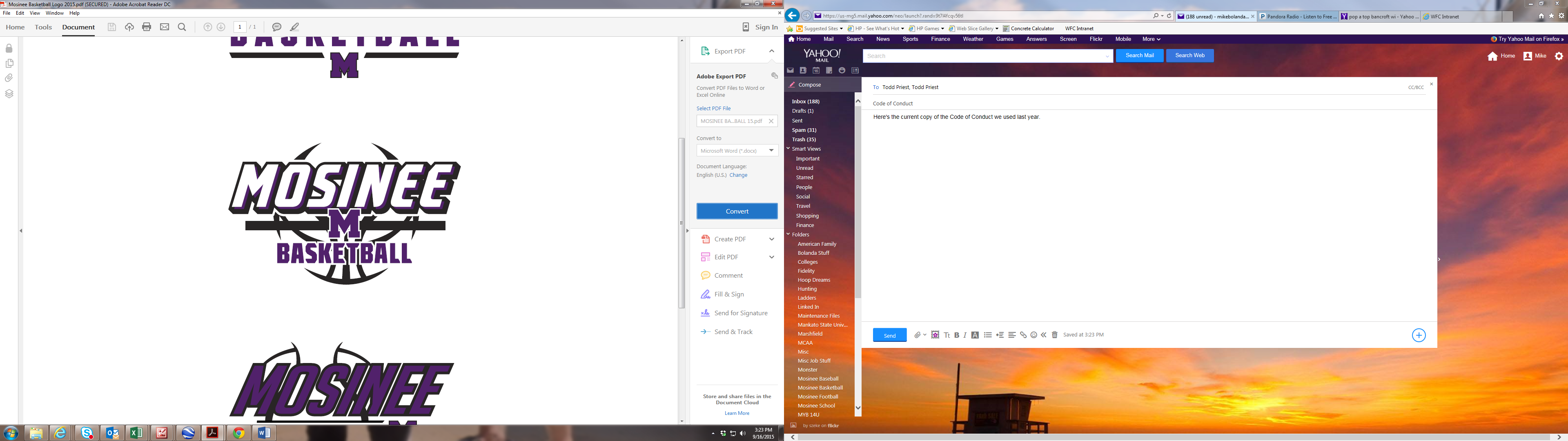 DATE:  Saturday November 11, 2017	TIME:  5:00 -5:30 pmPLACE: Pitstop Bar and GrillCall meeting to orderAdditions to AGENDA………………………… (Anyone may add items at this time)Finance Committee Report………...……… Girls Basketball Registration………………………………….……...Season Opener………………………………… Tina KramerUpdate on Celebration of 20 years, 1998 HudlProgram Update…………………………………Todd PriestYouth NightClothing OrderTournament UpdateAdjourn